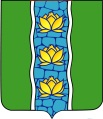 АДМИНИСТРАЦИЯ КУВШИНОВСКОГО РАЙОНАПОСТАНОВЛЕНИЕ30.06. 2017 г.                                     г. Кувшиново                                                   № 228Об утверждении сводного доклада о ходе реализации и об оценкеэффективности муниципальных программ Кувшиновского района Тверской области  за 2016 годВ соответствии с требованиями постановления главы Кувшиновского района от 15.10.2013 № 462  «О Порядке принятия решений о разработке муниципальных программ, формирования, реализации и проведения оценки эффективности реализации муниципальных программ»,ПОСТАНОВЛЯЮ:1. Утвердить Сводный доклад о ходе реализации и об оценке эффективности муниципальных программ Кувшиновского района Тверской области за 2016  (приложение). 2. Настоящее постановление вступает в силу со дня подписания и подлежит размещению на официальном сайте администрации Кувшиновского  района в сети «Интернет». Глава администрации                                                                                         М.С. Аваев Приложение к Постановлению администрации муниципального образования Тверской области «Кувшиновский район» от 30.06.2017  №  228Сводныйдоклад о ходе реализации и об оценке эффективности муниципальныхпрограмм Кувшиновского района Тверской области за 2016 год2017 годСодержание Раздел I. Введение Раздел II. Оценка эффективности реализации муниципальных программ в 2016 году Раздел III. Анализ результатов деятельности главных администраторов (администраторов) муниципальных программРаздел IV. Заключение Раздел I. ВведениеС  2015 года муниципальное образование Тверской области «Кувшиновский район» перешло на формирование районного бюджета на основе муниципальных программ. В целях обеспечения перехода на программный принцип формирования  бюджета  муниципального образования Тверской области «Кувшиновский район» принят ряд нормативных правовых актов, в том числе: а) постановление Главы Кувшиновского от  15.10.2013г. № 462 «О Порядке принятия решений о разработке муниципальных программ, формирования, реализации и проведения оценки эффективности реализации муниципальных программ» (далее – Порядок); б) постановление администрации Кувшиновского района  от 02.10.2015 № 373 «О внесении изменений в постановление администрации Кувшиновского района  от 15.10.2013 № 462»; в) постановление администрации Кувшиновского района  от 31.12.2015 №512 «О внесении изменений в постановление администрации Кувшиновского района  от 15.10.2013 № 462»;г) постановление администрации Кувшиновского района  от 09.03.2017 № 64 «О внесении изменений в постановление администрации Кувшиновского района  от 15.10.2013 № 462»д) постановление администрации Кувшиновского района от 17.08.2015 № 308-I «О перечне муниципальных программ Кувшиновского района» (далее – Перечень);           В  2017 году  проведена оценка эффективности реализации муниципальных программ Кувшиновского района Тверской области за 2016 год (далее – оценка). Оценка проводилась в соответствии с методикой оценки эффективности реализации муниципальных программ Кувшиновского района Тверской области (далее – Методика)  утвержденная постановлением администрации Кувшиновского района  № 462 от 15.10.2013г. «О Порядке принятия решений о разработке муниципальных программ, формирования, реализации и проведения оценки эффективности реализации муниципальных программ».          Формирование сводного доклада о ходе реализации и об оценке эффективности муниципальных программ за 2016 год осуществлялось на основании представленных главными администраторами (администраторами) муниципальных программ отчетов о реализации соответствующих муниципальных программ.          Бюджет Кувшиновского  района на 2016 год сформирован на  основе 10 муниципальных программ (далее также – муниципальная программа: 1) «Развитие образования в муниципальном образовании Кувшиновский район на 2015-2017 годы»2) «Развитие отрасли «Культура» на 2015-2017 годы»3) «Физическая культура и спорт Кувшиновского района Тверской области на 2016-2018 г»4) «Экономическое развитие Кувшиновского  района» на 2015 -2017 годы» 5) «Развитие сферы транспорта и дорожного хозяйства МО «Кувшиновский район» на 2015-2018 годы»6) «Организация проведения на территории МО «Кувшиновский район» мероприятий по предупреждению и ликвидации болезней животных, их лечению, защите населения от болезней, общих для человека и животных» 2016 -2018 годы» 7) «Управление муниципальным имуществом и земельными ресурсами Кувшиновского района на 2016-2018 годы»8) «Муниципальное управление и развитие гражданского общества Кувшиновского района Тверской области на 2016-2018 годы»9) «Управление финансами и бюджетным процессом в муниципальном образовании «Кувшиновский район» на 2015-2017 годы»10) «Совершенствование гражданской обороны, защиты населения и территорий от чрезвычайных ситуаций МО Кувшиновский район на 2016-2018 годы»Раздел II  Оценка эффективности реализации муниципальных программ в 2016 годуВ течение 2016 года исполнителями муниципальных программ  осуществлялся мониторинг реализации муниципальных программ посредством регулярного сбора, анализа и оценки: а) информации об использовании финансовых ресурсов,  предусмотренных на реализацию муниципальных программ; б) информации о достижении запланированных показателей  муниципальных программ. По результатам 2016 года в соответствии с требованиями Порядка  исполнителями муниципальных программ были  сформированы отчеты о реализации муниципальных программ за 2016 год (далее – отчеты), как на бумажном носителе, так и в электронной форме.  К отчетам в обязательном порядке прикладывалась пояснительная записка, включающая следующие разделы:а) оценка достижения цели муниципальной программы и результата реализации муниципальной программы; б) основные результаты реализации муниципальной  программы;в) анализ результатов деятельности главных администраторов (администраторов) муниципальной программы и администраторов муниципальной программы по управлению реализацией муниципальной программы и меры по совершенствованию управления реализацией муниципальной программы;г) анализ неучтенных рисков реализации муниципальной программы и меры по их минимизации. Отчеты в установленном Порядке проходили экспертизу в финансовом отделе и в  отделе  экономики  и закупок для муниципальных нужд  администрации Кувшиновского района. При рассмотрении представленных отчетов было отмечено, что во всех отчетах объем бюджетных ассигнований на реализацию муниципальных программ на 2016 год соответствовал бюджетным назначениям, предусмотренным на реализацию муниципальных программ решением Собрания депутатов Кувшиновского района от 24.12.2015 № 66 (в редакции решения от 14.12.2016 № 118) «О бюджете муниципального образования «Кувшиновский район» на 2016 год» (далее – Решение № 118), а также в постановлениях администрации Кувшиновского района об утверждении муниципальных программ (далее - Постановление). Информация об объемах бюджетных ассигнований на реализацию муниципальных программ, предусмотренных к финансированию из бюджета  Кувшиновского района, в разрезе подпрограмм на 2016 год представлена в таблице 1. Таблица 1 По итогам рассмотрения отчетов общими рекомендациями для исполнителей муниципальных программ стали: а) соблюдение принципа эффективности использования бюджетных средств, установленного положениями статьи 34 БК РФ; б) обоснованность плановых и фактических значений показателей. Информация о реализации каждой муниципальной программы в 2016 году представлена в приложениях к сводному докладу о ходе реализации и об оценке эффективности муниципальных программ Кувшиновского района Тверской области за 2016год (далее – сводный доклад). Указанная информация сформирована на основе отчетов, представленных исполнителями муниципальных программ. В соответствии с требованиями Порядка принятия решений о разработке муниципальных программ, формирования, реализации и проведения оценки эффективности реализации муниципальных программ муниципального образования Тверской области «Кувшиновский район» и проведении оценки эффективности реализации муниципальных программ осуществлялась на основании Методики оценки эффективности реализации муниципальной программы, утвержденной Постановлением  главы Кувшиновского района от 15.10.2013  № 462. Решение об эффективности (неэффективности) реализации муниципальных программ в 2016 году принималось, исходя из  критерия   эффективности реализации муниципальной программы  в отчетном периоде,  приведенных в таблице 2. Таблица 2 В соответствии с Методикой, критерий эффективности реализации муниципальной программы определяется как отношение индекса достижения  плановых значений показателей муниципальной программы в отчетном финансовом году  умноженный на показатель качества планирования муниципальной программы к индексу освоения бюджетных средств, выделенных на реализацию муниципальной программы в отчетном финансовом году в расчете участвуют значение более 0). Результаты   значения критерия эффективности   муниципальных программ в отчетном финансовом году представлены в таблице 3. Таблица 3 Из  таблицы 3 следует, что из 10 муниципальных программ:а) 7 муниципальных программ относятся к 1 группе оценки эффективности реализации муниципальной программы;б) 1 муниципальные программы относятся к 2 группе оценки эффективности реализации муниципальной программы;в) 2 муниципальная программа относится к 3 группе оценки эффективности реализации муниципальной программы.На основании значения критерия эффективности реализации муниципальных программ, в соответствии с новой Методикой, сформирован рейтинг эффективности реализации муниципальных программ (далее – рейтинг). Результаты рейтинга представлены в таблице 4.Таблица 4 Раздел III Анализ результатов деятельности главных администраторов (администраторов) муниципальных программРеализация муниципальных программ в 2016 году в целом показала удовлетворительные результаты. Главные администраторы (администраторы) муниципальных программ серьезно отнеслись к требованиям Порядка и оперативно реагировали на изменения экономической ситуации в районе. В течение 2016 года главные администраторы (администраторы) муниципальных программ в соответствии с Порядком осуществляли мониторинг реализации муниципальных программ, анализируя полученную от ответственных исполнителей информацию о возможности использования предусмотренных на реализацию муниципальных программ финансовых ресурсов, о вероятности достижения запланированных показателей муниципальных программ. По итогам проведенного анализа принимались решения о необходимости корректировки объемов финансирования мероприятий муниципальной программы и соответственно показателей мероприятий. В случае изменения потребности в бюджетных ассигнованиях на реализацию мероприятий муниципальных программ, главные администраторы и администраторы муниципальных программ выносили предложения по изменению объемов бюджетных ассигнований на реализацию муниципальных программ.Учет, контроль и анализ реализации муниципальных программ велся посредством формирования необходимой документации, информации и в случае необходимости принимались оперативные меры по дальнейшей реализации муниципальных программ.Раздел IV. ЗаключениеРезультаты оценки эффективности реализации муниципальных программ в 2016 году подтверждают, что главные администраторы (администраторы) муниципальных программ более ответственно подошли к планированию показателей муниципальных программ.Необходимость принятия мер по усилению ответственности за реализацию муниципальных программ связана также со вступлением в силу Федерального закона от 28.06.2014 № 172-ФЗ «О стратегическом планировании в Российской Федерации» (далее – Федеральный закон), в соответствии с которым муниципальные программы отнесены к документам стратегического планирования, а сводный годовой доклад о ходе реализации и об оценке эффективности реализации муниципальных программ относится к документам, в которых отражаются результаты мониторинга реализации документов стратегического планирования в сфере социально-экономического развития муниципального образования.Кроме того, Федеральным законом утверждены принципы стратегического планирования, в том числе принцип ответственности участников стратегического планирования, который означает, что участники стратегического планирования несут ответственность за своевременность и качество разработки и корректировки документов стратегического планирования, осуществления мероприятий по достижению целей социально-экономического развития и за результативность и эффективность решения задач социально-экономического развития в пределах своей компетенции.В связи с вышеизложенным главным администраторам (администраторам) муниципальных программ рекомендуется:- неукоснительно соблюдать требования Порядка разработки, корректировки, рассмотрения, общественного обсуждения и утверждения (одобрения) документов стратегического планирования Кувшиновского района», утвержденного постановлением администрации Кувшиновского района от 02.12.2015 № 452;  - усилить исполнительскую дисциплину;- для достижения наибольшей эффективности муниципальных программ более серьезно и ответственно подходить к формированию плановых показателей целей, задач и мероприятий муниципальных программ (показатели, используемые в муниципальной программе, должны соответствовать следующим критериям: адекватность, точность, объективность, достоверность, однозначность, экономичность, сопоставимость, согласованность, своевременность и регулярность);- более оперативно вносить изменения в нормативные правовые документы, связанные с реализацией муниципальных программ.НаименованиеРешение № 118,     тыс. руб.Отчет, тыс. рубОтчет, тыс. рубПостановления, тыс. руб.ПримечаниеВсегопланфакт1) Муниципальная программа «Развитие образования в муниципальном образовании Кувшиновский район на 2015-2017 годы»133381,8133381,8130227,82133381,8Плановые бюджетные назначения в отчете соответствуют Решению №118,Постановлению № 527 от 30.12.2016Подпрограмма 1 Развитие дошкольного образования37 875,937 875,937 228,5537 875,9Плановые бюджетные назначения в отчете соответствуют Решению №118,Постановлению № 527 от 30.12.2016Подпрограмма 2 – Развитие общего образования86 678,586 678,584 961,7886 678,5Плановые бюджетные назначения в отчете соответствуют Решению №118,Постановлению № 527 от 30.12.2016Подпрограмма 3 – Развитие дополнительного образования детей16,016,015,6116,0Плановые бюджетные назначения в отчете соответствуют Решению №118,Постановлению № 527 от 30.12.2016Подпрограмма 4 - Обеспечивающая подпрограмма8 811,48 811,48 021,888 811,4Плановые бюджетные назначения в отчете соответствуют Решению №118,Постановлению № 527 от 30.12.20162)Муниципальная программа «Развитие отрасли «Культура» на 2015-2017 годы»27 895,327895,326989,4627895,3Плановые бюджетные назначения в отчете соответствуют Решению №118,Постановлению № 438-1 от 24.10.2016 Подпрограмма 1 – Развитие дополнительного образования детей3 288,33 288,33 229,543 288,3Плановые бюджетные назначения в отчете соответствуют Решению №118,Постановлению № 438-1 от 24.10.2016 Подпрограмма 2 – Сохранение и развитие культурного потенциала Кувшиновского района24 607,026 607,023 759,9226 607,0Плановые бюджетные назначения в отчете соответствуют Решению №118,Постановлению № 438-1 от 24.10.2016 3)Муниципальная программа «Физическая культура и спорт Кувшиновского района Тверской области на 2016-2018 г»5 196,85 196,85 116,65 196,8Плановые бюджетные назначения в отчете соответствуют Решению №118,Постановлению № 524 от 30.12.2016Подпрограмма 1 Создание условий для развития физической культуры и спорта на территории Кувшиновского района3 968,83 968,83 888,73 968,8Плановые бюджетные назначения в отчете соответствуют Решению №118,Постановлению № 524 от 30.12.2016Подпрограмма 2  Массовая культурно-оздоровительная спортивная деятельность1228,01 228,01 227,91 228,0Плановые бюджетные назначения в отчете соответствуют Решению №118,Постановлению № 524 от 30.12.20164)Муниципальная программа                         « Экономическое развитие Кувшиновского  района» на 2015 -2017 годы»43,743,743,743,7Плановые бюджетные назначения в отчете соответствуют Решению №118,Постановлению № 526 от 30.12.2016Подпрограмма  1 Поддержка развития малого и среднего предпринимательства5555Плановые бюджетные назначения в отчете соответствуют Решению №118,Постановлению № 526 от 30.12.2016Подпрограмма 2  Мониторинг социально-экономического развития Кувшиновского района и совершенствование системы стратегического планирования и прогнозирования социально-экономического развития Кувшиновского района»38,738,738,738,7Плановые бюджетные назначения в отчете соответствуют Решению №118,Постановлению № 526 от 30.12.20165) Муниципальная программа «Развитие сферы транспорта и дорожного хозяйства МО «Кувшиновский район» на 2015-2018 годы»17 387,217 387,216 799,8417 387,2Плановые бюджетные назначения в отчете соответствуют Решению №118,Постановлению № 510-1 от 22.12.2016Подпрограмма 1  «Транспортное обслуживание населения Кувшиновского района»7 177,47 177,47 175,37 177,4Плановые бюджетные назначения в отчете соответствуют Решению №118,Постановлению № 510-1 от 22.12.2016Подпрограмма 2 «Развитие и созранение автомобильных дорог Кувшиновского района Тверской области»10 209,810 209,89 624,5410 209,8Плановые бюджетные назначения в отчете соответствуют Решению №118,Постановлению № 510-1 от 22.12.20166)Муниципальная программа  «Организация проведения на территории МО «Кувшиновский район» мероприятий по предупреждению и ликвидации болезней животных, их лечению, защите населения от болезней, общих для человека и животных» 2016 -2018 годы» 106,7106,7106,7106,7Плановые бюджетные назначения в отчете соответствуют Решению №118,Постановлению № 462 от 09.11.2016Подпрограмма Обеспечение охраны жизни и здоровья людей на территории муниципального образования Кувшиновский район106,7106,7106,7106,7Плановые бюджетные назначения в отчете соответствуют Решению №118,Постановлению № 462 от 09.11.20167)Муниципальная программа «Управление муниципальным имуществом и земельными ресурсами Кувшиновского района на 2016-2018 годы»7 863,07 863,05 027,697 836,0Плановые бюджетные назначения в отчете соответствуют Решению №118,Постановлению № 532 от 30.12.2016Подпрограмма 1 Управление муниципальным имуществом Кувшиновского района Тверской области6 252,06 252,03 465,296 252,0Плановые бюджетные назначения в отчете соответствуют Решению №118,Постановлению № 532 от 30.12.2016Подпрограмма 2 Управление земельными ресурсами Кувшиновского района 170,6170,6154,0170,6Плановые бюджетные назначения в отчете соответствуют Решению №118,Постановлению № 532 от 30.12.2016Обеспечивающая подпрограмма1 440,41 440,41 408,41 440,4Плановые бюджетные назначения в отчете соответствуют Решению №118,Постановлению № 532 от 30.12.20168)Муниципальная программа  «Муниципальное управление и развитие гражданского общества Кувшиновского района на 2016-2018 годы»36 150,036 150,035 389,8636 150,0Плановые бюджетные назначения в отчете соответствуют Решению №118,Постановлению № 506 от 21.12.2016Подпрограмма 1 Создание условий для эффективного функционирования администрации Кувшиновского района Тверской области1 632,81 632,81 525,891 632,8Плановые бюджетные назначения в отчете соответствуют Решению №118,Постановлению № 506 от 21.12.2016Подпрограмма 2 осуществление переданных государственных полномочий898,5898,5877,05898,5Плановые бюджетные назначения в отчете соответствуют Решению №118,Постановлению № 506 от 21.12.2016Подпрограмма 3 Социальная политика на территории Кувшиновского района9 565,49 565,49 492,29 564,4Плановые бюджетные назначения в отчете соответствуют Решению №118,Постановлению № 506 от 21.12.2016Подпрограмма 4 Поддержка и развитие печатных средств массовой информации в МО «Кувшиновский район2 006,52 006,52 006,52 006,5Плановые бюджетные назначения в отчете соответствуют Решению №118,Постановлению № 506 от 21.12.2016Подпрограмма 5 Организация деятельности МКУ «Централизованная бухгалтерия» МО «Кувшиновский район»2 936,52 936,52 886,742 936,5Плановые бюджетные назначения в отчете соответствуют Решению №118,Постановлению № 506 от 21.12.2016Обеспечивающая подпрограмма19 110,319 110,318 601,4819 110,3Плановые бюджетные назначения в отчете соответствуют Решению №118,Постановлению № 506 от 21.12.20169)Муниципальная программа  «Управление финансами и бюджетным процессом в муниципальном образовании «Кувшиновский район» на 2015-2017 годы»9 123,69 123,68 936,749 123,6Плановые бюджетные назначения в отчете соответствуют Решению №118,Постановлению № 531 от 30.12.2016Подпрограмма 1 Обеспечение сбалансированности и устойчивости бюджета муниципального образования Кувшиновский район»550,00550,00536,51550,00Плановые бюджетные назначения в отчете соответствуют Решению №118,Постановлению № 531 от 30.12.2016Подпрограмма 2 Повышение качества организации бюджетного процесса и эффективности использования средств бюджета Кувшиновского района0,000,000,000,00Плановые бюджетные назначения в отчете соответствуют Решению №118,Постановлению № 531 от 30.12.2016Подпрограмма 3 Обеспечение  сбалансированности и устойчивости местных бюджетов поселений Кувшиновского района2 607,42 607,42 607,42 607,4Плановые бюджетные назначения в отчете соответствуют Решению №118,Постановлению № 531 от 30.12.2016Обеспечивающая подпрограмма5 966,25 966,25 792,825 966,2Плановые бюджетные назначения в отчете соответствуют Решению №118,Постановлению № 531 от 30.12.201610) Муниципальная программа «Совершенствование гражданской обороны, защиты населения и территорий от чрезвычайных ситуаций МО Кувшиновский район на 2016-2018 годы»1  310,21 310,21 006,251 310,2Плановые бюджетные назначения в отчете соответствуют Решению №118,Постановлению № 532 от 30.12.2016Подпрограмма 1 Организация мероприятий в области комплексной безопасности и жизнеднятельности населения125,0125,00125,0Плановые бюджетные назначения в отчете соответствуют Решению №118,Постановлению № 532 от 30.12.2016Подпрограмма 2 Функционирование и развитие МУК «ЕДДС Кувшиновского района1 175,21 175,21 006,251 175,2Плановые бюджетные назначения в отчете соответствуют Решению №118,Постановлению № 532 от 30.12.2016Подпрограмма 3 Профилактика терроризма и экстремизма, а так же комплексные меры противодействия злоупотреблению наркотическими средствами, психотропными веществами и их незаконному обороту в Кувшиновском районе1010010Плановые бюджетные назначения в отчете соответствуют Решению №118,Постановлению № 532 от 30.12.2016N п/пГруппа оценки эффективности реализации муниципальной программы в отчетном периодеЗначение в отчетном финансовом году критерия эффективности реализации муниципальной программы1Высокоэффективное планирование и реализация муниципальной программы в отчетном периоде2Муниципальная программа в отчетном периоде реализована умеренно эффективно, но ряд показателей требует корректировки и повышения реалистичности планирования3Муниципальная программа в отчетном периоде реализована умеренно эффективно4Муниципальная программа в отчетном периоде реализована недостаточно эффективно5Муниципальная программа требует доработки на плановый периодНаименование муниципальной программыЗначение в отчетном финансовом году критерия эффективности реализации муниципальной программыГруппа оценки эффективности реализации МП в 2016 году1)Муниципальная программа «Развитие образования в муниципальном образовании Кувшиновский район на 2015-2017 годы»08≤ 0,996 ≤1,2Высокоэффективное планирование и реализация муниципальной программы в отчетном периоде2)Муниципальная программа «Развитие отрасли «Культура» на 2015-2017 годы»0,5Муниципальная программа в отчетном году реализована умеренно эффективно3)Муниципальная программа «Физическая культура и спорт Кувшиновского района Тверской области на 2016-2018 г»08≤ 1,057 ≤1,2Высокоэффективное планирование и реализация муниципальной программы в отчетном периоде4)Муниципальная программа                         «Экономическое развитие Кувшиновского  района» на 2015 -2017 годы»0,8≤ 0,81 ≤1,2Высокоэффективное планирование и реализация муниципальной программы в отчетном периоде5)Муниципальная программа «Развитие сферы транспорта и дорожного хозяйства МО «Кувшиновский район» на 2015-2018 годы»08≤ 1,02 ≤1,2Высокоэффективное планирование и реализация муниципальной программы в отчетном периоде6)Муниципальная программа  «Организация проведения на территории МО «Кувшиновский район» мероприятий по предупреждению и ликвидации болезней животных, их лечению, защите населения от болезней, общих для человека и животных» 2016 -2018 годы»08≤ 1,00 ≤1,2Высокоэффективное планирование и реализация муниципальной программы в отчетном периоде7)Муниципальная программа «Управление муниципальным имуществом и земельными ресурсами Кувшиновского района на 2016-2018 годы»Муниципальная программа в отчетном году реализована умеренно эффективно8)Муниципальная программа  «Муниципальное управление и развитие гражданского общества Кувшиновского района на 2016-2018 годы»08≤ 0,99 ≤1,2Высокоэффективное планирование и реализация муниципальной программы в отчетном периоде9)Муниципальная программа  «Управление финансами и бюджетным процессом в муниципальном образовании «Кувшиновский район» на 2015-2017 годы»0,5Муниципальная программа в отчетном году реализована умеренно эффективно10)Муниципальная программа «Совершенствование гражданской обороны, защиты населения и территорий от чрезвычайных ситуаций МО Кувшиновский район на 2016-2018 годы»08≤ 1,13 ≤1,2Высокоэффективное планирование и реализация муниципальной программы в отчетном периодеНаименование муниципальной программы Рейтинговая оценка эффективности реализации муниципальной программыМесто в рейтинге эффективности реализации муниципальной программыМуниципальная программа «Развитие образования в муниципальном образовании Кувшиновский район на 2015-2017 годы»1,001Муниципальная программа  «Организация проведения на территории МО «Кувшиновский район» мероприятий по предупреждению и ликвидации болезней животных, их лечению, защите населения от болезней, общих для человека и животных» 2016 -2018 годы»1,002Муниципальная программа  «Муниципальное управление и развитие гражданского общества Кувшиновского района на 2016-2018 годы»0,993Муниципальная программа «Развитие сферы транспорта и дорожного хозяйства МО «Кувшиновский район» на 2015-2018 годы»0,984Муниципальная программа «Физическая культура и спорт Кувшиновского района Тверской области на 2016-2018 г»0,945Муниципальная программа «Совершенствование гражданской обороны, защиты населения и территорий от чрезвычайных ситуаций МО Кувшиновский район на 2016-2018 годы»0,876Муниципальная программа                         «Экономическое развитие Кувшиновского  района» на 2015 -2017 годы»0,817Муниципальная программа «Управление муниципальным имуществом и земельными ресурсами Кувшиновского района на 2016-2018 годы»0,778Муниципальная программа  «Управление финансами и бюджетным процессом в муниципальном образовании «Кувшиновский район» на 2015-2017 годы»0,619Муниципальная программа «Развитие отрасли «Культура» на 2015-2017 годы»0,6110